 Job Application Form – 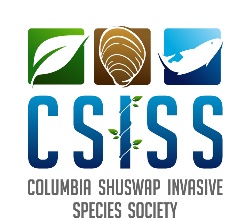 Invasive Species Program Assistant 2023For details on qualifications and responsibilities for the positon of Invasive Species Program Assistant, please refer to the job posting on our website. Any information provided in this form will be kept confidential and not shared with others. Application ProcessThank you for your interest in working with the Columbia Shuswap Invasive Species Society. Please fill out the following form with as much detail as possible and email it along with your resume in PDF format to info@columbiashuswapinvasives.org We are an Equal Opportunity Employer and committed to creating a diverse, equitable, and inclusive work environment. We welcome and encourage individuals who self-identify as members of underrepresented and underserved groups. We thank all candidates for their interest. Only short-listed candidates will be contacted for an interview. Personal InformationFirst Name: Last Name: Email: Phone Number: Education: Current Address: Are you eligible to work in Canada? (According to the Government of Canada, to be eligible, you need a valid work permit, have the status of landed immigrant, permanent resident or be a Canadian citizen) Do you meet the below application requirements (check boxes if yes): Current Worksafe BC OFA Level 1 or equivalent First Aid certification A valid BC driver’s license (Class 5) with 3 years driving record and claims history (no at fault accidents in the last 3 years; must have 3 or fewer road tickets in the last 3 years; must have no criminal convictions under the motor vehicle act) – these are rules of the Kootenay Carshare Co-op where we lease vehicles from. Applicants must be fully vaccinated against COVID-19 (as per CSRD and Province of BC and Parks Canada vaccination policies, due to CSISS being contractors to these agencies)We have applied for Canada Summer Jobs Wage Subsidy for this position.  To be eligible, youth must:be between 15 and 30 years of age at the start of the employment;be a Canadian citizen, permanent resident, or person to whom refugee protection has been conferred under the Immigration and Refugee Protection Act for the duration of the employment*; and,have a valid Social Insurance Number at the start of employment and be legally entitled to work in Canada in accordance with relevant provincial or territorial legislation and regulations.Are you eligible for Canada Summer Jobs requirements stipulated above? Yes No I’m not sure, please contact me In 2023, Canada Summer Jobs will address the following five priorities:Youth with disabilitiesBlack and other racialized youthIndigenous youthSmall businesses and Not-For-Profit Organizations that self-report as having leadership from groups that are under-represented in the labour marketSmall businesses and Not-For-Profit Organizations in environmental sectorsDo you meet any of the above priorities for a Canada Summer Jobs wage subsidy position (optional)?Please select all you identify with (this question is optional)Indigenous LGBTQ+ Womxn Person of Colour Other (please specify) Would rather not disclose Relevant ExperienceIn 150 words or less, indicate how your skillset can help support and grow the CSISS education and outreach program, e.g. door to door outreach, information booths, presentations, youth activities, speaking with the public? (Please list relevant skills and/or experience and where it was obtained)In 150 words or less, describe any knowledge of invasive species and/or experience teaching about environmental issues. (Please list where and duration of experience)In 150 words or less, describe why you believe you would be the best candidate for this position. (Bullet point form is acceptable)AssignmentIn 50 words or less, create a social media post (Facebook or Instagram) about an invasive species of your choice and ways people can take action.CertificationCheck any current certifications/accreditations you have. Current Worksafe BC OFA Level 1 First Aid Certification or equivalent BC Class 5 Driver’s License Other (please list all)  If you are planning or willing to obtain any certifications/accreditations before the position start date, list them below including date of course and organization hosting the course.Thank you!If you have any further questions or comments, please email info@columbiashuswapinvasives.org 